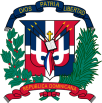 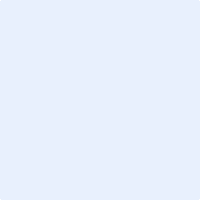 Nombre del Oferente:  HECTOR SEÑALADA HS, SRL / 130-11272-1 yo, HECTOR SEÑALADA en calidad del PRESIDENTE. Debidamente autorizado para actuar en nombre y reprentacion de 									                                                                    HECTOR SEÑALADA HS, SR									                                                                     Fecha: 25 de Noviembre 2020Renglón No.CódigoDescripciónUnidad demedidaObservaciones1BOMBAS DE CLUTCH DE ABAJO P/NISSAN FRONTIER QD32 ORIGINAL 12BOMBAS DE CLUTCH DE ARRIBA P/NISSAN FRONTIER QD32 ORIGINAL13BOMBAS DE CLUTCH DE ABAJO P/TOYOTA HILUX ORIGINAL14BOMBAS DE CLUTCH DE ARRIBA P/TOYOTA HILUX ORIGINAL15BOMBAS DE CLUTCH DE ABAJO P/MAZDA BT-50 ORIGINAL16BOMBAS DE CLUTCH DE ARRIBA P/MAZDA BT-50 ORIGINAL17BOMBAS DE CLUTCH DE ABAJO P/ISUZU D-MAX ORIGINAL18BOMBAS DE CLUTCH DE ARRIBA P/ISUZU D-MAX ORIGINAL19BOMBAS DE FRENOS P/NISSAN FRONTIER 2016 ORIGINAL110BOMBAS DE FRENOS P/NISSAN FRONTIER QD32 ORIGINAL111BOMBAS DE FRENOS P/TOYOTA HILUX ORIGINAL112BOMBAS DE FRENOS P/MAZDA BT-50 ORIGINAL113BOMBAS DE FRENOS P/ISUZU D-MAX ORIGINAL1